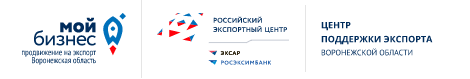 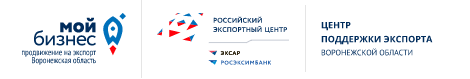 Раздел 1. Сведения о Заявителе:Раздел 2. Сведения о получаемой комплексной услуге:В соответствии со ст. 6, 9 Федерального закона от 27 июля 2006 года № 152-ФЗ «О персональных данных» даю свое письменное согласие на обработку моих персональных данных, а именно – совершение действий, предусмотренных п. 3 ч. 1 ст. 3 Федерального закона от 27 июля 2006 года № 152-ФЗ от 27.07.2006, АНО «ЦКПЭ ВО», и выражаю согласие получать информацию от АНО «ЦКПЭ ВО» по электронной почте. Согласен размещение сведений об организации в каталоге экспортеров Воронежской области на официальном сайте АНО «ЦКПЭ ВО». Подтверждаю, что организация, указанная мной в разделе 1 соответствует критериям, установленным статьей 4 Федерального закона от 24.07.2017 № 209-ФЗ «О развитии малого и среднего предпринимательства в Российской Федерации» (далее – Федеральный закон) и не относится к субъектам малого и среднего предпринимательства, указанным в  частях 3 и 4 статьи 14 Федерального закона._______________________________  /_______________________            (Ф.И.О. руководителя/ИП)                                                 (подпись)                                       М.П.   Наименование и организационно-правовая форма заявителяИНН Юридический и фактический адресОКВЭД (основной) Руководитель компании(Ф. И. О., последнее при наличии и должность)Контактное лицоТелефон и E-mail контактного лицаСреднесписочная численность работниковна 2020 г.на 2021 г.на 2022 г.Среднесписочная численность работниковПланируемое создание рабочих мест в 2023 г.Объем выручки(тыс. рублей)на 2020 г.на 2021 г.за 2022 г.Объем выручки(тыс. рублей)Объем экспорта товаров (работ, услуг)(тыс. рублей)на 2020 г.на 2021 г.за 2022 г.Объем экспорта товаров (работ, услуг)(тыс. рублей)Наименование товаров (работ, услуг)1Классификация товара (код ТН ВЭД ЕАЭС)2(при наличии)Целевая страна экспорта товаров (работ, услуг) Наименование мер поддержки Комплексная услуга по организации участия субъектов малого и среднего предпринимательства в международных выставочно-ярмарочных мероприятиях на территории Российской Федерации и за пределами территории Российской Федерации.Комплексная услуга по организации участия субъектов малого и среднего предпринимательства в международных выставочно-ярмарочных мероприятиях на территории Российской Федерации и за пределами территории Российской Федерации включает следующие услуги3:Базовые услуги:Комплексная услуга по организации участия субъектов малого и среднего предпринимательства в международных выставочно-ярмарочных мероприятиях на территории Российской Федерации и за пределами территории Российской Федерации включает следующие услуги3:Базовые услуги:подбор международного отраслевого выставочно-ярмарочного мероприятия для участия субъекта малого и среднего предпринимательства;аренда выставочных площадей из расчета не менее 4 (четырех) квадратных метров на одного субъекта малого и среднего предпринимательства и (или) оборудования для коллективного и (или) индивидуального стенда и (или) застройку и сопровождение коллективного и (или) индивидуального стенда, в том числе включая разработку дизайн-проекта выставочного стенда, аккредитацию застройщика, изготовление конструкционных элементов стенда, транспортировку конструкционных элементов и материалов, монтаж, создание и демонтаж временной выставочной инфраструктуры стенда, оформление и оснащение стенда.Комплексная услуга по организации участия субъектов малого и среднего предпринимательства в международных выставочно-ярмарочных мероприятиях на территории Российской Федерации и за пределами территории Российской Федерации включает следующие услуги3:Дополнительные услуги (выбранные для оказания дополнительные услуги отмечаются знаком "Х", не менее 1 (одной) дополнительной услуги):Комплексная услуга по организации участия субъектов малого и среднего предпринимательства в международных выставочно-ярмарочных мероприятиях на территории Российской Федерации и за пределами территории Российской Федерации включает следующие услуги3: формирование или актуализация коммерческого предложения субъекта малого и среднего предпринимательства для потенциальных иностранных покупателей на выявленных целевых рынках, включая при необходимости перевод на английский язык и (или) на язык потенциальных иностранных покупателей; подготовка и (или) перевод на английский язык и (или) на язык потенциальных иностранных покупателей презентационных и других материалов субъекта малого и среднего предпринимательства в электронном виде; содействие в создании на иностранном языке и (или) модернизации уже существующего сайта субъекта малого и среднего предпринимательства в информационно-телекоммуникационной сети "Интернет", содержащего контактную информацию о таком субъекте, а также информацию о производимых им товарах (выполняемых работах, оказываемых услугах) на иностранном языке 4; подготовка сувенирной продукции с логотипами субъектов малого и среднего предпринимательства - участников международных выставочно-ярмарочных мероприятий на территории Российской Федерации и за пределами территории Российской Федерации, включая ручки, карандаши, флеш-накопители; организация доставки выставочных образцов, в том числе затраты на их таможенное оформление и страхование (не применяется для международных мероприятий, проводимых на территории Российской Федерации); поиск и подбор для субъектов малого и среднего предпринимательства - участников международных выставочно-ярмарочных мероприятий на территории Российской Федерации и за пределами территории Российской Федерации потенциальных иностранных покупателей из числа зарегистрированных на международных выставочно-ярмарочных мероприятиях на территории Российской Федерации и за пределами территории Российской Федерации; аренда площадей для обеспечения деловых мероприятий, включая аренду переговорного комплекса в рамках выставочно-ярмарочного мероприятия для проведения переговоров; оплату регистрационных сборов за представителей субъектов малого и среднего предпринимательства; техническое и лингвистическое сопровождение переговоров в рамках выставочно-ярмарочного мероприятия, в том числе организацию последовательного перевода для участников из расчета не менее чем 1 (один) переводчик для 3 (трех) субъектов малого и среднего предпринимательства; перевозка участников автомобильным транспортом (кроме такси) и (или) железнодорожным транспортом от места прибытия в иностранное государство до места размещения и от места размещения к месту проведения мероприятия и обратно.Раздел 3. Детализация требуемой услугиРаздел 3. Детализация требуемой услугиНаименование выставочно-ярмарочного мероприятия, и место его проведенияПериод проведения выставочно-ярмарочного мероприятияСтрана и город проведения выставочно-ярмарочного мероприятияИндивидуальный либо коллективный выставочный стендИнформационная справка:Указывается наименование основных реализуемых или планируемы к реализации на экспорт товаров (работ, услуг).Указываются коды ТН ВЭД для товаров, указанных в заявке (коды ТН ВЭД для работ или услуг не указываются). Актуальные кода ТН ВЭД можно проверить в справочнике – «Товарная номенклатура внешнеэкономической деятельности Содружества независимых государств (ТН ВЭД СНГ)» и на сайте АО РЭЦ https://www.exportcenter.ru/.Согласно п. 12.3. приказа Минэкономразвития от 18.02.2021 г. № 77 комплексная услуга предоставляется субъектам малого и среднего предпринимательства на основании соглашения на оказание комплексной услуги АНО «ЦКПЭ ВО» (далее - соглашение), которое включает в себя перечень базовых и дополнительных услуг, входящих в состав комплексной услуги, сроки, условия и порядок предоставления комплексной услуги, акт оказанной комплексной услуги и обязательство субъекта малого и среднего предпринимательства предоставлять в АНО «ЦКПЭ ВО» в течение 3 (трех) лет после получения комплексной услуги информацию о заключении экспортного контракта по итогам полученной комплексной услуги, включая предмет и дату экспортного контракта, страну экспорта, включая объем экспорта по экспортному контракту по годам в тыс. долл. США по курсу Центрального банка Российской Федерации на дату подписания экспортного контракта, название иностранного контрагента, не позднее чем через 15 рабочих дней с даты заключения экспортного контракта.Дополнительная услуга предоставляется субъектам малого и среднего предпринимательства на условиях софинансирования. При этом расходы АНО «ЦКПЭ ВО» составляют не более 80% затрат на оказание услуги и не могут превышать предельного значения, предусмотренного сметой на один субъект малого и среднего предпринимательства.